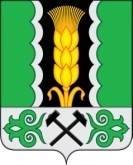 Российская ФедерацияРеспублика ХакасияАлтайский районСовет депутатов Аршановского сельсоветаРЕШЕНИЕ28.12.2016г.          		                 с. Аршаново	                                  № 95Рассмотрев проект решения «О внесении изменений в Правила землепользования и застройки Аршановского сельсовета, утвержденные решением Совета депутатов Аршановского сельсовета Алтайского района Республики Хакасия от 28.12.2012 г. № 58 «Об утверждении Правил землепользования и застройки Аршановского сельсовета Алтайского района Республики Хакасия», заключение Комиссии по внесению изменений в Генеральные планы и Правила землепользования и застройки поселений в составе Алтайского района Республики Хакасияо результатах публичных слушаний ипротокол публичных слушаний от 27.12.2016г., руководствуясь статьей 34 Федерального закона от 23.06.2014 №171-ФЗ «О внесении изменений в Земельный кодекс Российской Федерации и отдельные законодательные акты Российской Федерации», Федеральным законом от 06.10.2003 № 131-ФЗ «Об общих принципах организации местного самоуправления в Российской Федерации», соглашением между органами местного Алтайского района и органами местного самоуправления Аршановского поселения о передаче осуществления части полномочий от  23.12.2016г. № 62, ст.29 Устава муниципального образования Аршановский сельсовет, Совет депутатов Аршановского сельсовета Алтайского района  Республики ХакасияРЕШИЛ:1.Внести в Правила землепользования и застройки Аршановского сельсовета, утвержденные решением Совета депутатов Аршановского сельсовета  от 28.12.2012 г. № 95 «Об утверждении Правил землепользования и застройки Аршановского сельсовета Алтайского района Республики Хакасия» следующие изменения:Карту Градостроительного зонирования территории, Карту ограничений и обременений использования земель изложить в новой редакции (приложение 1-2).В текстовых материалах Часть III «Градостроительные регламенты» изложить в новой редакции (приложение 3).Настоящее Решение вступает в силу со дня его официального опубликования (обнародования).Глава Аршановского сельсовета                                               Н.А. ТанбаевАлтайского района Республики ХакасияО внесении изменений в Правила землепользования и застройки Аршановского сельсовета, утвержденные решением Совета депутатов Аршановского сельсовета  от 28.12.2012 г. № 58 «Об утверждении Правил землепользования и застройки Аршановского сельсовета Алтайского района Республики Хакасия»